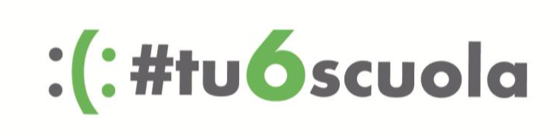 COSÌ IMPARI! percorso di sostegno allo studio per studenti e studentesse delle classi prime della scuola secondaria di I grado
COSì IMPARI! è un percorso di sostegno allo studio che si propone di aiutare studenti e studentesse a fare chiarezza su ciò che significa studiare, a riflettere sul proprio stile di apprendimento e a identificare alcune strategie che possano agevolarli nel percorso scolastico, favorendo in questo modo un apprendimento consapevole. DESTINATARI: alunni/e delle classi prime della scuola secondario di primo grado OBIETTIVI:
- favorire l’autonomia nello studio
- favorire un apprendimento consapevole e attivo
- favorire lo sviluppo di strategie di studio personalizzate MODALITÀ: gli incontri sono condotti dalla dott.ssa Alice Manidi, psicologa esperta in processi di apprendimento e hanno carattere prevalentemente esperienziale (lavori in piccolo gruppo, discussioni partecipate, esercizi individuali) TEMPI: per ogni classe sono previsti 3 incontri di 2 ore ciascuno CONTENUTI:
- gestione dei tempi, degli spazi e del materiale di studio - i diversi stili di apprendimento
- le diverse modalità di studio
- la preparazione di interrogazioni e verifiche Per lo svolgimento delle attività è necessario prendere visione dell’informativa e sottoscrivere la specifica liberatoria e consenso di #tu6scuola per il trattamento dei dati, l’utilizzo delle immagini e l’eventuale svolgimento delle attività online, in allegato.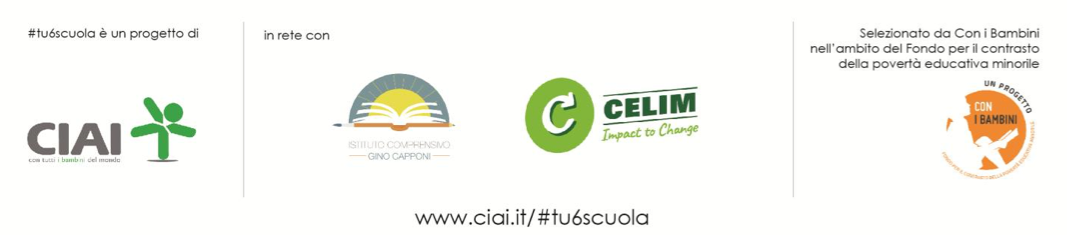 